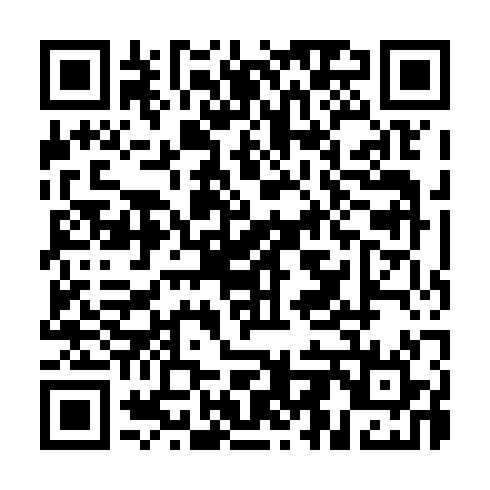 Ramadan times for Slepkowo Szlacheckie, PolandMon 11 Mar 2024 - Wed 10 Apr 2024High Latitude Method: Angle Based RulePrayer Calculation Method: Muslim World LeagueAsar Calculation Method: HanafiPrayer times provided by https://www.salahtimes.comDateDayFajrSuhurSunriseDhuhrAsrIftarMaghribIsha11Mon4:094:096:0411:503:425:385:387:2612Tue4:074:076:0111:503:435:405:407:2813Wed4:044:045:5911:503:455:425:427:3014Thu4:014:015:5711:503:465:445:447:3215Fri3:593:595:5411:493:485:465:467:3416Sat3:563:565:5211:493:495:475:477:3617Sun3:543:545:4911:493:505:495:497:3818Mon3:513:515:4711:493:525:515:517:4019Tue3:483:485:4511:483:535:535:537:4220Wed3:463:465:4211:483:555:555:557:4421Thu3:433:435:4011:483:565:565:567:4622Fri3:403:405:3811:473:585:585:587:4823Sat3:373:375:3511:473:596:006:007:5124Sun3:353:355:3311:474:006:026:027:5325Mon3:323:325:3111:464:026:036:037:5526Tue3:293:295:2811:464:036:056:057:5727Wed3:263:265:2611:464:046:076:077:5928Thu3:233:235:2311:464:066:096:098:0129Fri3:203:205:2111:454:076:106:108:0430Sat3:183:185:1911:454:086:126:128:0631Sun4:154:156:1612:455:107:147:149:081Mon4:124:126:1412:445:117:167:169:102Tue4:094:096:1212:445:127:177:179:133Wed4:064:066:0912:445:137:197:199:154Thu4:034:036:0712:435:157:217:219:185Fri4:004:006:0512:435:167:237:239:206Sat3:573:576:0212:435:177:247:249:227Sun3:543:546:0012:435:197:267:269:258Mon3:503:505:5812:425:207:287:289:279Tue3:473:475:5512:425:217:307:309:3010Wed3:443:445:5312:425:227:317:319:32